Klassifikation:	Løbet er et *** åbent stævne med match for Sydkredsens 2. divisionLøbsområde:		Frederikshåb ØstMødested/Parkering:	Rygbjergvej, følg P-vagters anvisninger. Afmærkning fra Randbøl og Frederikshåb.Kortet:	Frederikshåb Øst, 1:7.500, ækv. 2,5 m, revideret i 2022.  Printede kort på riv- og vandfast papir. Postbeskrivelser er trykt på kortet og løse ved start. Terrænbeskrivelse:	Varieret plantage med mange detaljer. Indlandsklitter og mange kurvedetaljer. Meget diffus vegetation vekslende mellem tæt gran, halvåbne og åbne områder samt helt frit gennemløbelig skov. Stævnekontor:	Findes på stævnepladsen. Åbent fra kl. 9.30.Afstande:		Parkering – stævneplads: 200-600 m. 
		Stævneplads – start: 800 m.Klasser:	Der tilbydes følgende klasser og baner i henhold til reglement for divisionsturnering. Deltagerne ved det åbne stævne kan tilmelde sig de samme klasser.Børnebaner: 	Der tilbydes gratis børnebane. Start mellem kl. 10 og 12.Præmier:	Der uddeles præmier til de bedste løbere i alle ungdomsklasser til og med 16 år.Kontrol/tidtagning:	SPORTIDENT. Egen brik kan anvendes. Manglende briktilmelding betragtes som ønske om leje af brik. Lejepris 15 kr. Mistet lejebrik erstattes med 550,- kr. Lejebrikker udleveres ved start og skal afleveres ved målgang.	Start:	Første start er kl. 10.00. Der laves startlister, hvor deltagere i divisions-matchen blandes med øvrige tilmeldte til det åbne stævne. Der er fremkald 4 min. før start. Løbere på bane 10 har fri starttid i tidsrummet 09.45 til sidste ordinære starttid. Bane 7 og 10 får deres kort udleveret 2 min. før start. Alle øvrige løbere får kortet i startøjeblikket.Service:	Kiosk med varieret udvalg på stævnepladsen.Toiletvogn i nærheden af stævnepladsen.Der tilbydes ikke bademulighed.Der er ingen børneaktivering/pasning. Der kan ønskes tidlig/sen start.Tilmelding:		Tilmelding skal ske via O-service senest fredag den 16. september. Eget Sportident-briknummer skal oplyses ved tilmeldingen.Eftertilmelding:		Mulighed for eftertilmelding via O-service indtil tirsdag d. 20. september kl. 24.00 mod en ekstra afgift på 20 kr. Ledige baner: 	Er man ikke tilmeldt løbet, kan der købes en bane i stævnekontoret fra kl. 09:30 – 11:00 - mod forhøjet startgebyr på 20 kr. + evt. brikleje.Startafgift:		Ungdom -20 år: 55,00 kr. Øvrige: 90,00 kr. Leje af brik: 15,00 kr. Startafgifter indbetales til Kolding OK, Sydbank 7040-0000121557Instruktion og startliste:	Lægges på Kolding OK’s hjemmeside - www.koldingorienteringsklub.dk Resultatformidling:	På stævnepladsen samt efter løbet på koldingorienteringsklub.dkStævnekontrol:	Per Eg PedersenBanelægger:		Per Eg PedersenBanekontrol:		Jes Aage HenningDommer:		Poul Erik Buch, OK GormKorttegner:		GT Maps 2018/19. Revision 2022: GT MapsStævneleder:	Susanne Højholt, tlf. 22424039IndbydelseKolding OK indbyder til åbent stævne og 2. divisionsmatch i Divisions-turneringen søndag d. 25. september 2022 i Frederikshåb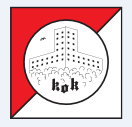 BaneKlassifikationKlasserCirka banelængder1Sort - svær H18, H20, H217,62H40, D18, D20, D215,93H16, H50, D405,14H 60, D16, D504,35Blå - sværH 70, D603,56Gul - mellemsværH14, H20B, H21B, H45B4,57Hvid - letH-let, D-let, H12, D12, H14B, D14B2,88Blå - sværH80, D702,39Gul - mellemsværD14, D20B, D21B, D45B3,710Grøn - begynderH10, D10, H12B, D12B, Begynder2,4